Вопрос: Просим разъяснить, как учитывается работа в «сельский» стаж после 01.01.1992, если, к примеру, гражданка А. работала с ноября
1991 года по октябрь 1996 года в совхозе в должности экономиста.

В отличие от рабочих всех наименований Списком предусмотрены конкретные наименования должностей в растениеводстве, животноводстве и рыбоводстве.
При этом независимо от занятости на работах, производствах, профессиях, в должностях, специальностях, предусмотренных Списком, в стаж работы в сельском хозяйстве включаются периоды работы (деятельности), если они имели место в колхозах, машинно-тракторных станциях, межколхозных предприятиях (организациях), совхозах, крестьянских (фермерских) хозяйствах, артелях (сельскохозяйственных), которые выполнялись на территории Российской Федерации (РСФСР) до 01.01.1992.
В этой связи работа гражданки А. только до 01.01.1992 в животноводческом совхозе в должности главного экономиста может быть включена в стаж, дающий права на повышение фиксированной выплаты к страховой пенсии по старости за работу в сельском хозяйстве.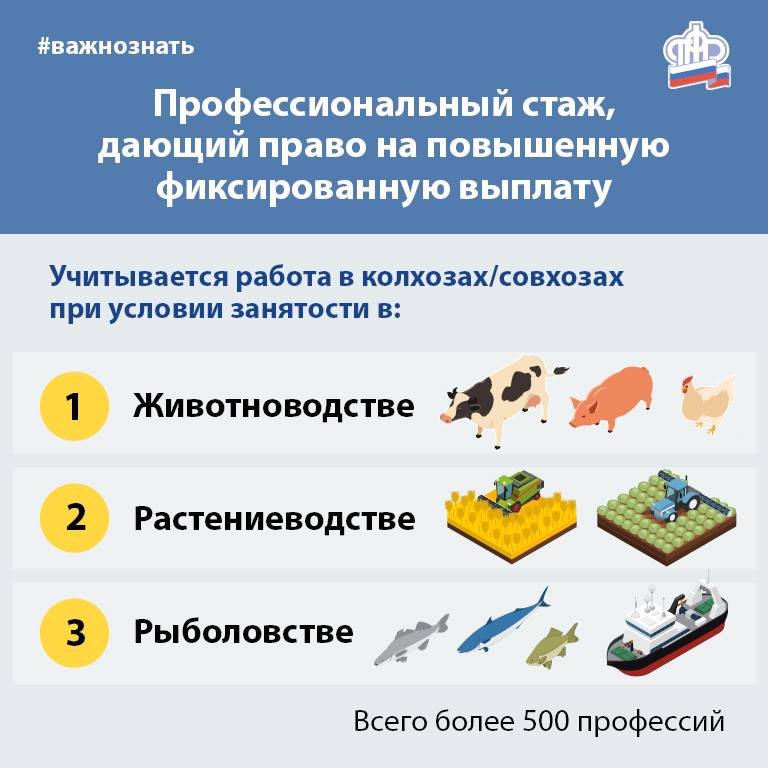 